教职成司函〔2015〕84号关于开展首批国家级农村职业教育和成人教育示范县展示与交流平台建设培训的通知有关省、自治区、直辖市教育厅（教委），新疆生产建设兵团教育局，各有关单位：    为深入贯彻《国务院关于加快发展现代职业教育的决定》提出的“推动一批县（市、区）在农村职业教育和成人教育改革发展方面发挥示范作用”的工作要求，推动国家级农村职业教育和成人教育示范县创建活动深入开展，我司委托国家开放大学进行“首批国家级农村职业教育和成人教育示范县展示与交流平台建设”（简称示范县展示与交流平台）的开发工作。目前，示范县展示与交流平台已完成前期开发工作并投入试运行，按照边建设、边运行、边完善的原则，为切实做好下一阶段的使用和完善工作，兹定于6月24日至25日在北京组织相关培训,现将有关工作通知如下：一、切实重视示范县展示与交流平台的建设工作建设示范县展示与交流平台是示范县教育信息化建设的重要内容，也是展示和交流示范县职业教育和成人教育成果的重要窗口。省、市教育行政部门要高度重视展示与交流平台建设，督促首批入围的示范县按照我部统一部署确保平台开通。各示范县要尽快明确平台牵头建设部门，并就平台建设工作进行定期的督促检查。二、落实示范县展示与交流平台信息员为保证示范县展示与交流平台平稳、有序运行，切实促进其发挥相应作用，请各示范县相关责任部门安排熟悉信息技术和网页编辑，工作认真负责的专人担任信息员 (信息员任职要求见附件2)。对信息员要明确工作职责，并定期进行检查考核。三、培训工作安排我司委托国家开放大学对承担示范县展示与交流平台建设的责任部门负责人及信息员进行培训。培训时间为至25日。请首批示范县（名单见附件1）承担展示与交流平台建设部门负责人及信息员共2人参加培训。受训人员的交通及食宿费自理。有关会务安排如下：1.报到时间：2.报到地点：北京市大兴区清源北路16号校长大厦1层电话：010-69293838或010-69248888转68883.不安排接站，请受训人员自行前往报到地点。4.校长大厦地图及详细乘车路线详见附件45.联系方式（1）教育部职成司农村处联系人/电话：董艳华、陈红杰/66096360（兼传真） 电子邮箱：zcsncc@moe.edu.cn（2）国家开放大学联系人/电话：王凯赓/010-66490416、66490413(传真)电子邮箱: zzx@crtvu.edu.cn附件1：首批示范县名单附件2：示范县展示与交流平台信息员任职要求附件3：示范县展示与交流平台建设培训会回执附件4：校长大厦地图及详细乘车路线                       教育部职业教育与成人教育司                           2015年6月10日附件1：首批示范县名单附件2:  示范县展示与交流平台信息员任职要求一、岗位职责1.负责示范县网站栏目信息的搜集、整理、加工、制作；2.负责示范县网站相关栏目、稿件的编辑、发布，信息录入等工作；3.负责与本区域项目负责人、平台技术工程师的沟通协调工作；4. 负责网站建设整体进度，效果，并及时反馈。二、任职要求1.熟练使用Office办公软件，掌握PS基础技能，掌握网站内容更新及维护的系统操作技能；2.有一定的文字功底，较强的信息采编能力；3.熟悉本县涉农教育相关院校项目的情况，能及时与相关负责人沟通协调；4.较高的职业素养、敬业精神，擅于沟通；5.在平台运行的前5年内工作保持相对稳定。附件3： 示范县展示与交流平台建设培训会回执 单位盖章：备注：请与会人员于将填写完毕的会议回执传真至010-66490413或发送电子邮件至: zzx@crtvu.edu.cn附件4：校长大厦地图及详细乘车路线一、校长大厦地图二、校长大厦详细乘车路线序号省（自治区、直辖市）及新疆生产建设兵团首批创建入围县（市、区）1北京市大兴区2北京市房山区3天津市蓟县4天津市静海县5天津市北辰区6河北省唐山市丰南区7河北省邢台市南宫市8河北省邯郸市武安市9山西省晋中市平遥县10内蒙古自治区呼伦贝尔市阿荣旗11内蒙古自治区巴彦淖尔市乌拉特前旗12辽宁省朝阳市建平县13辽宁省沈阳市辽中县14辽宁省本溪市桓仁满族自治县15黑龙江省牡丹江市宁安县16黑龙江省黑河市五大连池市17黑龙江省齐齐哈尔市讷河市18上海市嘉定区19上海市奉贤区20上海市青浦区21江苏省苏州市昆山市22江苏省南通市如东县23江苏省南京市江宁区24浙江省宁波市慈溪市25浙江省嘉兴市平湖市26浙江省湖州市德清县27安徽省合肥市长丰县28安徽省宣城市宣州区29安徽省滁州市定远县30福建省福州市福清市31福建省漳州市龙海市32福建省宁德市福鼎市33江西省抚州市东乡县34山东省潍坊市诸城市35山东省泰安市岱岳区36山东省临沂市莒南县37山东省潍坊市寿光市38河南省安阳市汤阴县39河南省许昌市禹州市40河南省周口市项城市41湖北省武汉市江夏区42湖北省孝感市安陆市43湖南省长沙市望城区44湖南省永州市祁阳县45湖南省娄底市涟源市46广东省广州市增城区47广东省佛山市三水区48广东省韶关市乳源瑶族自治县49重庆市江津区50重庆市黔江区 51重庆市垫江县52四川省成都市双流县53四川省成都市温江区54四川省宜宾市宜宾县55贵州省六盘水市盘县56陕西省安康市旬阳县57陕西省延安市洛川县58青海省西宁市湟中县59新疆生产建设兵团第四师六十六团单位名称部门名称通讯地址邮  编参会代表名单参会代表名单参会代表名单参会代表名单参会代表名单参会代表名单姓   名职  务性 别手 机办公电话电子邮件抵京时间及方式抵京时间及方式离京时间及方式离京时间及方式校长大厦方位图校长大厦位置图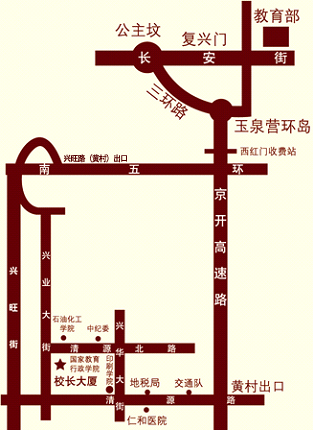 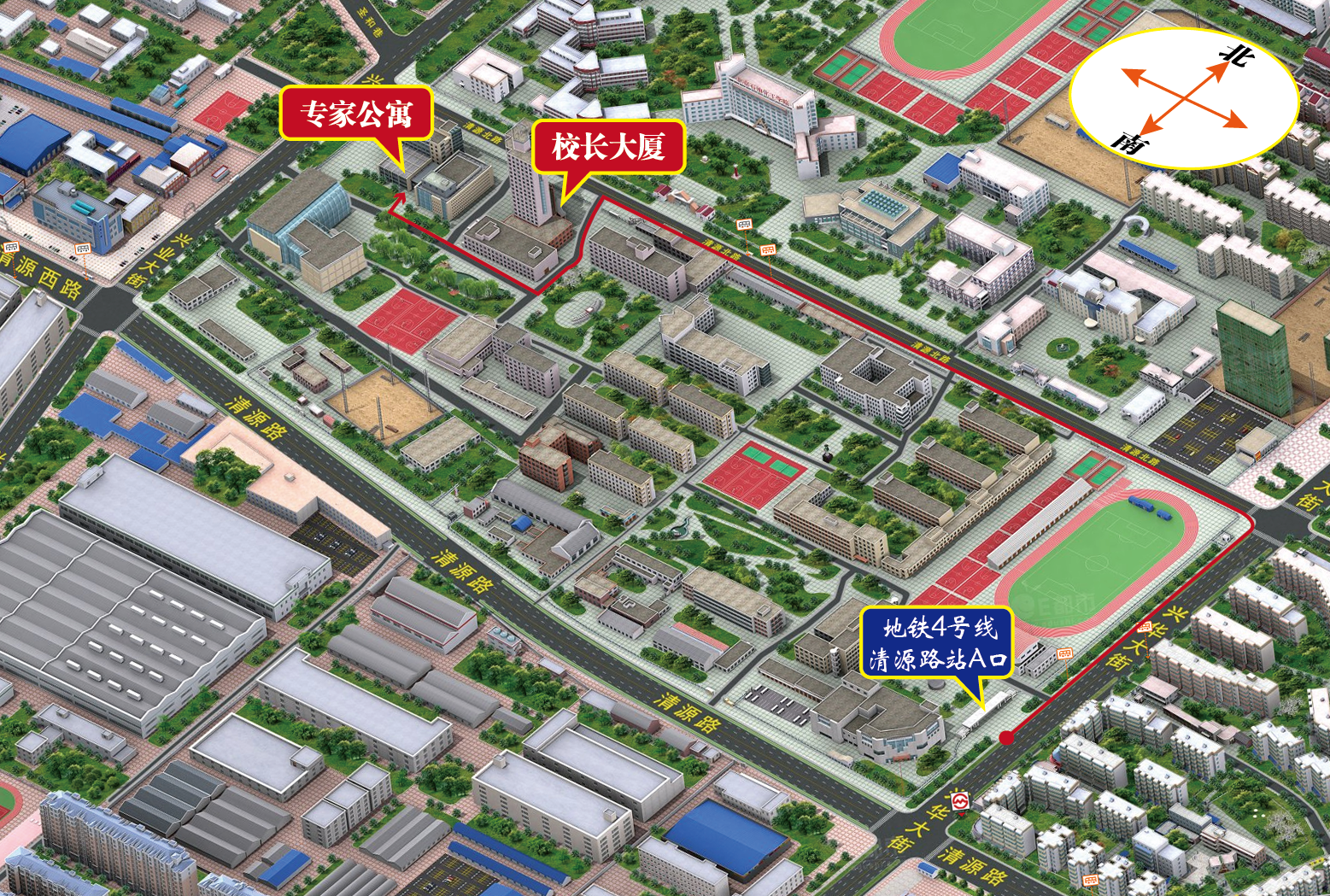 地址：北京市大兴区清源北路 地址：北京市大兴区清源北路 地址：北京市大兴区清源北路 地址：北京市大兴区清源北路 地点距离交通工具乘车路线首都国际机场54公里公共交通机场快轨→东直门转乘地铁2号线→西直门（换乘4号线）→至清源路站，由A口出。北京西客站23公里公共交通乘地铁9号线→国家图书馆站（换乘4号线）→至清源路站，由A口出。北京火车站28公里公共交通乘地铁2号线→宣武门（换乘4号线）→至清源路站，由A口出。北京南站25公里公共交通乘地铁4号线→至清源路站，由A口出。北京北站28公里公共交通乘地铁4号线→至清源路站，由A口出。乘上述公共交通到清源西里站后北行至第一个红绿灯口左转（清源北路）西行300米即到国家教育行政学院北门。乘上述公共交通到清源西里站后北行至第一个红绿灯口左转（清源北路）西行300米即到国家教育行政学院北门。乘上述公共交通到清源西里站后北行至第一个红绿灯口左转（清源北路）西行300米即到国家教育行政学院北门。乘上述公共交通到清源西里站后北行至第一个红绿灯口左转（清源北路）西行300米即到国家教育行政学院北门。自驾车前往京开高速公路南行，过收费站后第二个出口（黄村出口）行至第一个红绿灯口右转（清源路）西行至第三个红绿灯路口右转（兴华大街）北行至第一个红绿灯口左转西行300米即可到国家教育行政学院北门。京开高速公路南行，过收费站后第二个出口（黄村出口）行至第一个红绿灯口右转（清源路）西行至第三个红绿灯路口右转（兴华大街）北行至第一个红绿灯口左转西行300米即可到国家教育行政学院北门。京开高速公路南行，过收费站后第二个出口（黄村出口）行至第一个红绿灯口右转（清源路）西行至第三个红绿灯路口右转（兴华大街）北行至第一个红绿灯口左转西行300米即可到国家教育行政学院北门。校长大厦电话电话：010-69293838或010-69248888转6888电话：010-69293838或010-69248888转6888电话：010-69293838或010-69248888转6888